СОВЕТ ДЕПУТАТОВ муниципального образованияСЕЛЬСКОЕ ПОСЕЛЕНИЕ ПЕТРОВСКИЙ сельсовет Саракташского района оренбургской областиЧЕТВЕРТЫЙ созывР Е Ш Е Н И ЕВнеочередного двадцать пятого заседания Совета депутатовПетровского сельсовета Саракташского района Оренбургской области четвертого созыва16 февраля 2023                             с. Петровское                                     № 130О внесении изменений в Положение о земельном налоге,              утвержденное решением Совета депутатов Петровского сельсовета Саракташского района Оренбургской области от 13.11.2015 г. № 18В соответствии со статьями 387, 397  Налогового кодекса Российской Федерации, статьей 14  Федерального закона  от 06.10.2003  № 131-ФЗ «Об  общих принципах организации местного самоуправления в Российской Федерации», руководствуясь Уставом муниципального образования Петровский сельсовет Саракташского района Оренбургской  областиСовет депутатов Петровскогосельсовета РЕШИЛ:1. Внести в Положение о земельном налоге, утвержденное решением Совета депутатов Петровского сельсовета Саракташского района Оренбургской области от 13.11.2015 г. № 18следующие изменения:1.1. Пункт 1 раздела V изложить в следующей редакции:«Налогоплательщики-организации исчисляют сумму налога (сумму авансовых платежей по налогу) самостоятельно».1.2. Пункт 3 раздела V изложить в следующей редакции:«Сумма налога, подлежащая уплате в бюджет по итогам налогового периода, определяется налогоплательщиками – организациями, как разница между суммой налога, исчисленной в соответствии с пунктом 1 статьи 396 НК РФ, и суммами подлежащих уплате в течение налогового периода авансовых платежей по налогу».1.3. Пункт 1 раздела VI изложить в следующей редакции:«1. В      течение     налогового   периода    налогоплательщики - организации уплачивают авансовые платежи по налогу  в сроки, установленные статьей 397 Налогового Кодекса Российской Федерации. По    истечении    налогового   периода    налогоплательщики – организации уплачивают сумму налога, исчисленную в порядке, предусмотренном пунктом 5 статьи 396 Налогового Кодекса Российской Федерации, в сроки, установленные статьей 397 Налогового Кодекса Российской Федерации.Налогоплательщики – физические лица, уплачивают земельный налог по итогам налогового периода в сроки, установленныестатьей 397 Налогового Кодекса Российской Федерации».1.4. Пункт 2 раздела VI изложить в следующей редакции:«2. Налог и авансовые платежи по налогу уплачиваются налогоплательщиками - организациями в бюджет по месту нахождения земельных участков, признаваемых объектом налогообложения в соответствии со статьей 389 Налогового Кодекса Российской Федерации.»2. Настоящее решение подлежит обнародованиюи размещению на официальном сайте муниципального образования Петровский сельсовет Саракташского района Оренбургской области.3. Установить, что настоящее решение вступает в силу по истечении одного месяца со дня его официального опубликования, и распространяет свое действие на правоотношения, начиная с 01.01.2023 г.4. Контроль за исполнением настоящего решения возложить на постоянную комиссию по социально-экономическому развитию (Заельская Ж.А.).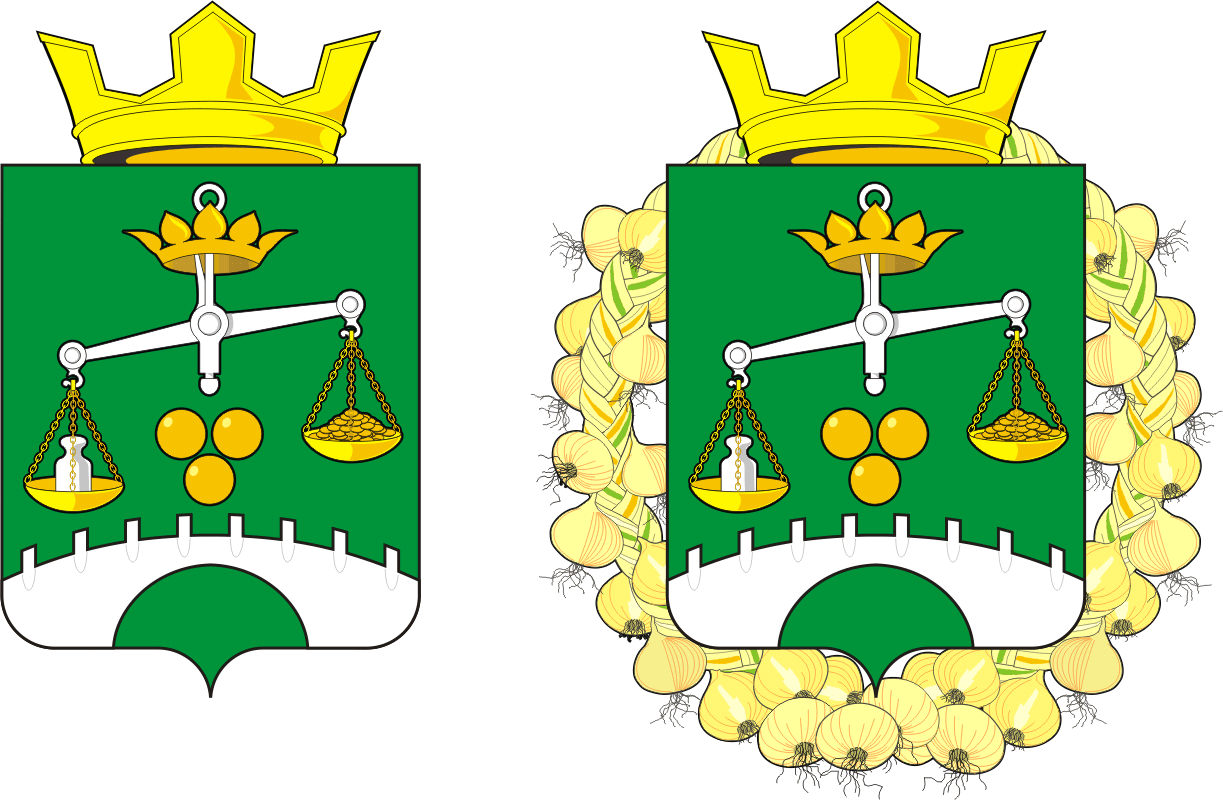 Председатель Совета депутатов сельсоветаПредседатель Совета депутатов сельсоветаВременно исполняющий полномочия главы муниципального образования__________Е.Г. Григорян          __________Е.Г. Григорян          _______О.А. Митюшникова  Разослано:депутатам, постоянной комиссии, прокуратуре района, финансовому отделу администрации Саракташского района, Межрайонной инспекции Федеральной налоговой службы № 7 по Оренбургской области, официальный сайт сельсовета, места для обнародования НПА, в делодепутатам, постоянной комиссии, прокуратуре района, финансовому отделу администрации Саракташского района, Межрайонной инспекции Федеральной налоговой службы № 7 по Оренбургской области, официальный сайт сельсовета, места для обнародования НПА, в делодепутатам, постоянной комиссии, прокуратуре района, финансовому отделу администрации Саракташского района, Межрайонной инспекции Федеральной налоговой службы № 7 по Оренбургской области, официальный сайт сельсовета, места для обнародования НПА, в делодепутатам, постоянной комиссии, прокуратуре района, финансовому отделу администрации Саракташского района, Межрайонной инспекции Федеральной налоговой службы № 7 по Оренбургской области, официальный сайт сельсовета, места для обнародования НПА, в дело